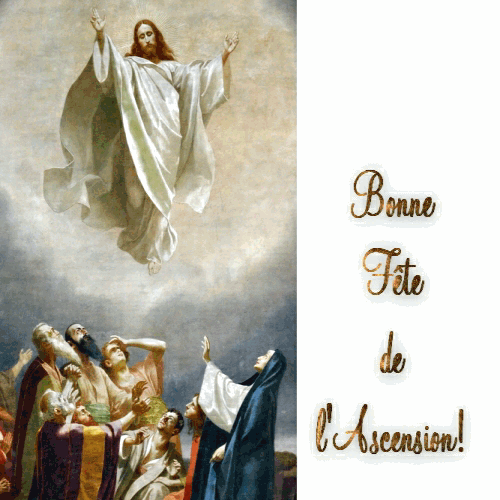          Liturgie familiale pour la Solennité de l’AscensionPREPARER	Pour célébrer le Christ Ressuscité à la maison, il faut préparer le lieu de prière : soit dans un coin du salon ou sur la table de la salle à manger.Je peux mettre une belle nappe avec une fleur et une bougie.Je pose ma Bible ou mon Nouveau Testament ouvert au chapitre 1 des Actes des Apôtres.Je peux ajouter une croix, une icône représentant la Cène ou tout autre objet incitant à la prière.                                 DIEU NOUS ACCUEILLESi vous êtes plusieurs vous désignez celui ou celle qui va guider la prière, le père ou la mère de famille ou le plus ancien, (désigné ensuite par G ; ses paroles sont  rouge).Chant d’entrée :	(Ensemble)Le Seigneur  monte  au ciel au milieu des chants de joie   J 35 Le Seigneur monte au ciel au milieu des chants de joie,Il nous prépare une place auprès de Lui, Alléluia !Fils du Dieu vivant qu’il est grand ton nom,Dans la terre entière ton amour éclateEt ta majesté nous est révélée en ce jour de joie !Seigneur de l'univers!Le Seigneur monte au ciel au milieu des chants de joie,Il nous prépare une place auprès de Lui, Alléluia !OUQue ma bouche chante ta louange
De toi, Seigneur, nous attendons la vie                                  La joie du cœur vient de toi, ô Seigneur
Que ma bouche chante ta louange                                          Que ma bouche chante ta louange
Tu es pour nous un rempart un appui                                     Notre confiance est en ton nom très saint
Que ma bouche chante ta louange                                          Que ma bouche chante ta louange
                                                   Sois loué, Seigneur, pour ta grandeur
                                                   Sois loué pour tous tes bienfaits
                                                   Gloire à toi, Seigneur, tu es vainqueur
                                                   Ton amour inonde nos cœurs
                                                   Que ma bouche chante ta louangeTu viens sauver tes enfants égarés                                     Dans leur angoisse, ils ont crié vers toi
Que ma bouche chante ta louange                                      Que ma bouche chante ta louange
Qui dans leur cœur espèrent en ton amour                         Seigneur, tu entends le son de leur voix
Que ma bouche chante ta louange                                      Que ma bouche chante ta louangeG- En union avec notre évêque et les chrétiens de notre diocèse d’Évry nous faisons sur nous le signe de la Croix : Tous :       AU  NOM DU PERE  ET  DU FILS  ET  DU SAINT ESPRIT. AMEN G : Béni soit Dieu notre Père qui nous rassemble et nous accueille en son Fils Jésus- Christ. Tous : Béni soit son Saint Nom maintenant et toujours. 	G :  	Aujourd’hui nous sommes dans une immense joie : c’est l’Ascension. Jésus monte au ciel. Il ne s’évade pas  mais par sa montée au ciel, il fait entrer notre nature humaine dans la gloire du Père. Il a pleinement assumé tout de notre nature et il nous introduit dans sa gloire, c’est là que nous vivons en espérance. Réjouissons-nous de ce beau mystère.  Recueillons-nous un instant   et confions-nous à sa miséricorde. Seigneur Jésus, envoyé par le Père pour guérir et sauver tous les hommes, Prends pitié de Nous.          Prends pitié de nous.O Christ, venu dans le monde appeler tous les pécheurs, Prends pitié de nous.   Prends pitié de nous.Seigneur, élevé dans la gloire du Père où tu intercèdes  pour nous, Prends pitié de nous. Prends pitié de nous. 	 Ensemble nous pouvons chanter la gloire de Dieu.Gloria AL 189 (Gloria de Lourdes)GLORIA   GLORIA  IN  EXCELSIS  DEO !  (bis)Paix sur la terre aux hommes qu’il aime
Nous te louons, nous te bénissons, nous t’adorons,
Nous te glorifions, nous te rendons grâce pour ton immense gloire,
Seigneur Dieu, roi du ciel, Dieu le Père tout-puissant.GLORIA   GLORIA  IN  EXCELSIS  DEO !  (bis)Seigneur, Fils unique, Jésus-Christ,
Seigneur Dieu, Agneau de dieu, le fils du Père ;
Toi qui enlèves le péché du monde, prends pitié de nous ;
Toi qui enlèves le péché du monde, reçois notre prière ;
Toi qui es assis à la droite du Père, prends pitié de nous;GLORIA   GLORIA  IN  EXCELSIS  DEO !  (bis)Car toi seul est Saint, toi seul est Seigneur,
Toi seul est le très haut ; Jésus-Christ avec le Saint Esprit
Dans la gloire de Dieu le père, AMENPRIERE D’OUVERTURE  (G)Dieu qui élèves le Christ au-dessus de tout, ouvre-nous à la joie et à l'action de grâce, car l'Ascension de ton Fils est déjà notre victoire : nous sommes les membres de son corps, il nous a précédés dans la gloire auprès de toi, et c'est là que nous vivons en espérance. Par Jésus-Christ, ton Fils, notre Seigneur et notre Dieu, qui vit et règne avec toi dans l’unité du Saint-Esprit maintenant et pour les siècles des siècles. AMEN LA PAROLE DE  DIEU 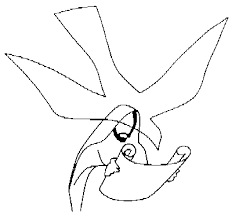 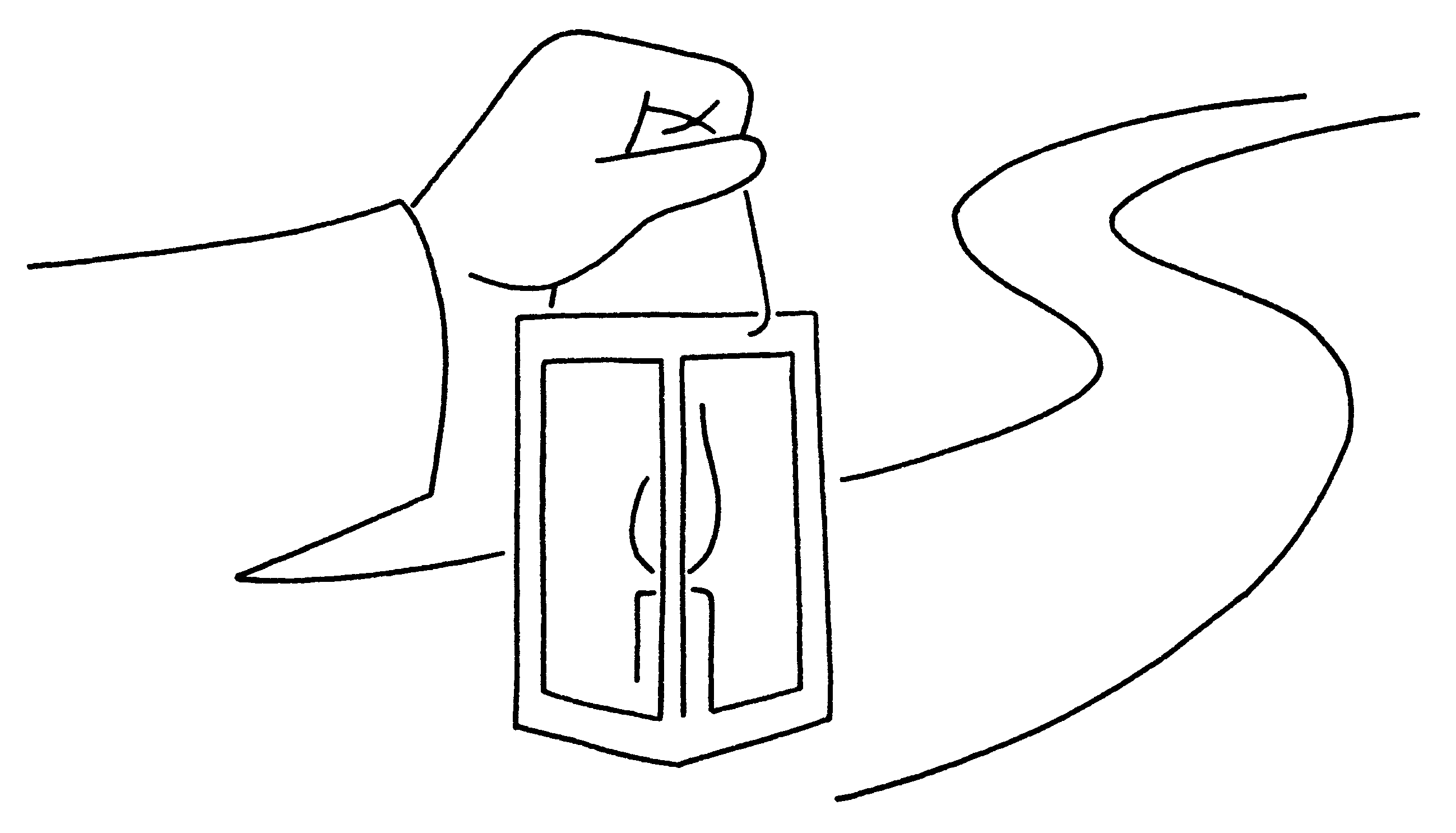 PREMIÈRE LECTURE  (une  personne au choix)Lecture du livre des Actes des Apôtres ( Ac 1,1-11)Cher Théophile,
dans mon premier livre
j’ai parlé de tout ce que Jésus a fait et enseigné
depuis le moment où il commença,
    jusqu’au jour où il fut enlevé au ciel,
après avoir, par l’Esprit Saint, donné ses instructions
aux Apôtres qu’il avait choisis.
    C’est à eux qu’il s’est présenté vivant après sa Passion ;
il leur en a donné bien des preuves,
puisque, pendant quarante jours, il leur est apparu
et leur a parlé du royaume de Dieu.    Au cours d’un repas qu’il prenait avec eux,
il leur donna l’ordre de ne pas quitter Jérusalem,
mais d’y attendre que s’accomplisse la promesse du Père.
Il déclara :
« Cette promesse, vous l’avez entendue de ma bouche :
    alors que Jean a baptisé avec l’eau,
vous, c’est dans l’Esprit Saint
que vous serez baptisés d’ici peu de jours. »
    Ainsi réunis, les Apôtres l’interrogeaient :« Seigneur, est-ce maintenant le temps
où tu vas rétablir le royaume pour Israël ? »
    Jésus leur répondit :
« Il ne vous appartient pas de connaître les temps et les moments
que le Père a fixés de sa propre autorité.
    Mais vous allez recevoir une force
quand le Saint-Esprit viendra sur vous ;
vous serez alors mes témoins
à Jérusalem,
dans toute la Judée et la Samarie,
et jusqu’aux extrémités de la terre. »    Après ces paroles, tandis que les Apôtres le regardaient,
il s’éleva,
et une nuée vint le soustraire à leurs yeux.
    Et comme ils fixaient encore le ciel
où Jésus s’en allait,
voici que, devant eux,
se tenaient deux hommes en vêtements blancs,
    qui leur dirent :
« Galiléens,
pourquoi restez-vous là à regarder vers le ciel ?
Ce Jésus qui a été enlevé au ciel d’auprès de vous,
viendra de la même manière
que vous l’avez vu s’en aller vers le ciel. »    – Parole du Seigneur………                    Nous rendons grâce à Dieu.MOMENT DE SILENCEÉVANGILE   (une  personne au choix)Alléluia. Alléluia. Allez ! De toutes les nations faites des disciples,
dit le Seigneur.
Moi, je suis avec vous tous les jours
jusqu’à la fin du monde.Alléluia. (Mt 28, 19a.20b)Évangile de Jésus Christ selon saint Matthieu    En ce temps-là,
    les onze disciples s’en allèrent en Galilée,
à la montagne où Jésus leur avait ordonné de se rendre.
    Quand ils le virent, ils se prosternèrent,
mais certains eurent des doutes.
    Jésus s’approcha d’eux et leur adressa ces paroles :
« Tout pouvoir m’a été donné au ciel et sur la terre.
    Allez ! De toutes les nations faites des disciples :
baptisez-les au nom du Père, et du Fils, et du Saint-Esprit,
    apprenez-leur à observer
tout ce que je vous ai commandé.
Et moi, je suis avec vous
tous les jours jusqu’à la fin du monde. »    – Acclamons la Parole de Dieu…………..Louange à toi Seigneur JésusTemps de partage et de méditation1/ Le jour de l’Ascension, Jésus monte au ciel dans la gloire du Père. Après la résurrection, Jésus va se manifester aux disciples.  Pendant 40 jours, il va ouvrir les  cœurs et l’intelligence des disciples ; Jésus va prendre le temps de rendre «  brûlant »   le cœur de chaque disciple  par l’écoute et  la méditation  de la Parole.  Comme si cela ne suffisait pas, les apôtres doivent attendre encore 10 jours la venue de l’Esprit Saint chargé de les conduire progressivement  à la vérité toute entière. Il en faut du temps pour accueillir la Parole de Dieu et surtout  pour vivre de la Parole de Dieu !Maintenant nous pouvons prendre le temps (quelques minutes)  pour nous souvenir de certains évènements qui se sont déroulés entre le matin de Pâques et le jour de l’Ascension c’est-à-dire depuis que Marie Madeleine a vu le tombeau vide et aujourd’hui où les apôtres les yeux fixés vers le ciel contemplent le Christ monter dans la nuée du ciel.2/ Les disciples parlaient de l’avènement du règne de Jésus-Christ en Israël : « Seigneur, est-ce maintenant le temps où tu vas rétablir le royaume pour Israël ? »  L’homme est souvent préoccupé par la fin des temps, la fin du monde, l’instauration d’un nouveau monde….En cette période de crise COVID-19 où tout vacille,  où nos assurances, nos certitudes dévient les unes après les autres, les boussoles n’indiquent plus le nord, nombreux sont ceux qui très rapidement ont évoqué la fin du monde. Laissons Jésus nous répondre comme il l’a fait sur la montagne en Galilée au jour de l’Ascension : « Il ne vous appartient pas de connaître les temps et les moments que le Père a fixés de sa propre autorité. » Cependant il y a quelque chose qui nous appartient et que nous devons accomplir : avec la force reçue du Saint-Esprit,  être partout et jusqu’aux extrémités de la terre les  témoins de l’amour de Dieu manifesté en Jésus-Christ. Dans ce temps de crise et dans l’après- crise, dans le quotidien de ma vie, quel témoignage du message d’amour de Dieu, suis-je désormais appelé rendre autour de moi et jusqu’aux extrémités de la terre ? Comme les disciples après l’Ascension, et dans l’attente de l’Esprit Saint, le Paraclet, nous pouvons à notre tour entrer  au cénacle jusqu’à la Pentecôte  pour prier et nous nourrir des paroles  du Maître surtout les paroles dites entre la sainte cène  et son arrestation : Evangile selon St Jean les chapitres 13, 14, 15, 16, 17.3 /  L’Ascension de notre Seigneur Jésus-Christ n’est pas un abandon de sa mission. Il nous l’a dit sur la croix : «  tout est accompli ». En effet, Jésus est allé jusqu’au bout de sa mission. Sa montée dans la gloire du Père est le top départ pour le « passage de témoin ». C’est à nous d’en être les témoins  dans notre monde : « Allez ! De toutes les nations faites des disciples ». Il ne nous laisse pas orphelins puisque, d’une part,  l’Esprit Saint, le défenseur est avec nous  et, d’autre part, Jésus-Christ  assis à la droite du Père  est aussi  avec nous : «  Et moi, je suis avec vous tous les jours jusqu’à la fin du monde »Oui, nous sommes les coéquipiers de Jésus et du Saint-Esprit ; ils nous ont transmis «  le témoin ».  Dans la joie, l’espérance et la confiance soyons les  témoins du salut accordé à notre humanité !Partageons des intentions de prière   (préparées par des paroissiens de Brunoy)G : « Et moi, je suis avec vous tous les jours jusqu’à la fin du monde»  nous dit Jésus. Par Jésus-Christ et dans la force de l’Esprit Saint, présentons nos humbles  prières à Dieu le Père de tous les hommes »1/  Seigneur Jésus, avant de monter au ciel, tu as promis à tes disciples de leur envoyer l’Esprit. Nous croyons à tes promesses ; ouvre l’intelligence du cœur de tous les dirigeants de la terre ; qu’ils cherchent à travailler ensemble avec sagesse et prudence pour répondre aux besoins de la situation mondiale actuelle.       SILENCE2/ Seigneur Jésus, aide-nous qu’en travaillant en ce monde qui passe nous puissions continuellement nous attacher aux biens éternelles car tout ce que nous faisons sur terre à ceux qui nous entourent c’est à toi que nous le faisons.           SILENCE3/ Seigneur, garde dans la paix tous ceux et celles qui sont dans la peine : les malades du Covid- 19, ou de tout autre mal, les soignants, les personnes chargées de notre sécurité, les travailleurs qui assurent notre lendemain… Que chacun d’eux rencontre sur sa route un regard, un geste de tendresse, une parole bienveillante qui réconforte et apaise.  SILENCE
4/ Seigneur, avant de monter au ciel, tu as béni tes apôtres, même ceux qui avaient des doutes. Tu les as envoyés  annoncer ta venue au monde entier. Aide-nous à proclamer ta parole et à mettre en pratique ce que tu nous as enseigné : nous aimer les uns les autres. SILENCE5/  « Et moi, je suis avec vous tous les jours jusqu’à la fin du monde. » En ce jour béni de l’Ascension du Seigneur, demandons à Dieu tout-puissant qui a élevé son Fils dans la gloire pour nous ouvrir ainsi le chemin du ciel de jeter son regard de miséricorde et d’amour sur notre terre meurtrie par la peur des lendemains sombres. Qu’il éclaire de la lumière de la Résurrection celles et ceux qui doutent ou refusent de croire, afin que leur faiblesse spirituelle devienne source de témoignage de foi. SILENCEG : Nous pouvons partager les intentions de prières de chacun et de chacune. ……….G : Père très bon, toi qui sauves tous les hommes et ne veux en perdre aucun,  par l’Ascension de ton Fils Jésus-Christ, tu nous fais  vivre en espérance dans ta gloire. Donne à chacun la claire vision de ce qu’il doit faire pour parvenir réellement dans ta gloire. Par Jésus, le Christ, notre Seigneur.ENTRER EN COMMUNIONG- Dieu nous communique son Esprit d’unité́ et de communion. Nous pouvons lui parler comme Jésus nous l’a enseigné :Notre Père, qui es aux cieux,
que ton nom soit sanctifié,
que ton règne vienne,
que ta volonté́ soit faite sur la terre comme au ciel. Donne-nous aujourd’hui notre pain de ce jour. Pardonne-nous nos offenses,
comme nous pardonnons aussi à ceux qui nous ont offensés. Et ne nous laisse pas entrer en tentation
mais délivre-nous du Mal. 
G : Délivre-nous de tout mal Seigneur et donne la paix à nos cœurs, à nos familles, à nos communautés paroissiales, à notre pays, à notre monde. Par ta miséricorde libère-nous du péché, rassure-nous devant les épreuves, les maladies  en cette vie où nous espérons le bonheur que tu promets dans la venue de Jésus-Christ notre sauveur. Tous                 Car  c’est à toi qu’appartiennent le règne, la puissance et  la gloirePour les siècles des siècles.  Amen Vivons ce moment de  communion spirituelle : (personnellement)Seigneur Jésus, je crois à ta véritable présence dans le pain et dans le vin consacrés. Je t’aime toi le Seigneur de ma vie. Je désire profondément répondre à ton invitation, communier, te recevoir au plus intime de ma vie. Je ne peux maintenant te recevoir sacramentellement. Viens Seigneur habiter spirituellement ma vie. J’ai faim de ton amour, j’ai faim de ta vie donnée pour nourrir toute ma vie. Au jour le jour j’apprends de toi à donner ma vie, à aimer. Oui que je demeure fidèle à ton commandement et que jamais je ne sois séparé de toi. Amen.Cette prière est suivie d’un bon moment de silence, de communion spirituelle. Puis si possible prendre un chant.Chant :    Je vous ai choisis (Chant de l’Emmanuel)1. Je vous ai choisis, je vous ai établis                      2. Contemplez mes mains et mon cœur transpercés
Pour que vous alliez et viviez de ma vie.                     Accueillez la vie que l´Amour veut donner.
Demeurez en moi, vous porterez du fruit,                   Ayez foi en moi, je suis ressuscité
Je fais de vous mes frères et mes amis.                        Et bientôt dans la gloire, vous me verrez.3. Recevez l´Esprit de puissance et de paix,             4. Consolez mon peuple, je suis son berger
Soyez mes témoins, pour vous j´ai tout donné.             Donnez-lui la joie dont je vous ai comblés.
Perdez votre vie, livrez-vous sans compter,                 Ayez pour vos frères la tendresse du Père,
Vous serez mes disciples, mes bien-aimés !                  Demeurez près de moi, alors vous vivrez !Avant la bénédiction finale, voici un avis important concernant les finances des paroisses.Voilà déjà  deux  mois que nous ne pouvons plus nous réunir. Voilà déjà deux  mois que les baptêmes et les mariages ont été reportés.Voilà déjà deux mois que vous n’avez pas l’occasion de contribuer à la vie économique des paroisses du secteur, et du diocèse, par les quêtes ou le denier de l’Eglise. Mais…. Pendant ce temps-là nous devons continuer à assumer les charges habituelles : salaires, abonnements divers (eau, gaz, électricité, téléphone, informatique, assurances…)Si vous le souhaitez, et c’est important, vous pouvez contribuer à la vie économique de l’église en donnant pour la quête en ligne https://donner.catholique.fr/quete/~mon-donCela permet de faire un don qui sera reversé au secteur ou à la paroisse concernée. Bien préciser le diocèse et la paroisse en envoyant votre don.Après avoir pris connaissance de cet avis :Le ou la plus ancien(ne) bénit l’assemblée : (G)Que le Seigneur tout puissant nous bénisse : Il élève aujourd’hui son Fils dans la gloire et nous ouvre ainsi le chemin du ciel. Après sa résurrection d’entre les morts, Jésus s’est manifesté tout proche de ses disciples : qu’il ait pour nous un visage de paix quand il viendra juger le monde.Nous savons qu’il est assis à la droite du Père ; mais cherchons-le, trouvons-le aussi près de nous, jusqu’à la fin, comme il l’a promis.Au nom du Père, et du Fils et du St Esprit.              AMEN.On peut prendre ou reprendre le chant du début « Que ma bouche chante ta louange »Bonne fête de l’Ascension !                                                        Maranatha!  Viens Esprit Saint !Si dans la famille il y a des talents de musiciens ou de chanteurs, préparer à l’avance un ou deux chants pour accompagner durant la prière.Ou cliquer tout simplement sur le titre des chants (tout en gardant appuyée la touche CTRL)Les indications sur comment  faire  ou  qui  doit  faire sont en vertCe qui est à dire  ensemble est en bleu Les chants par l’ensemble des participants